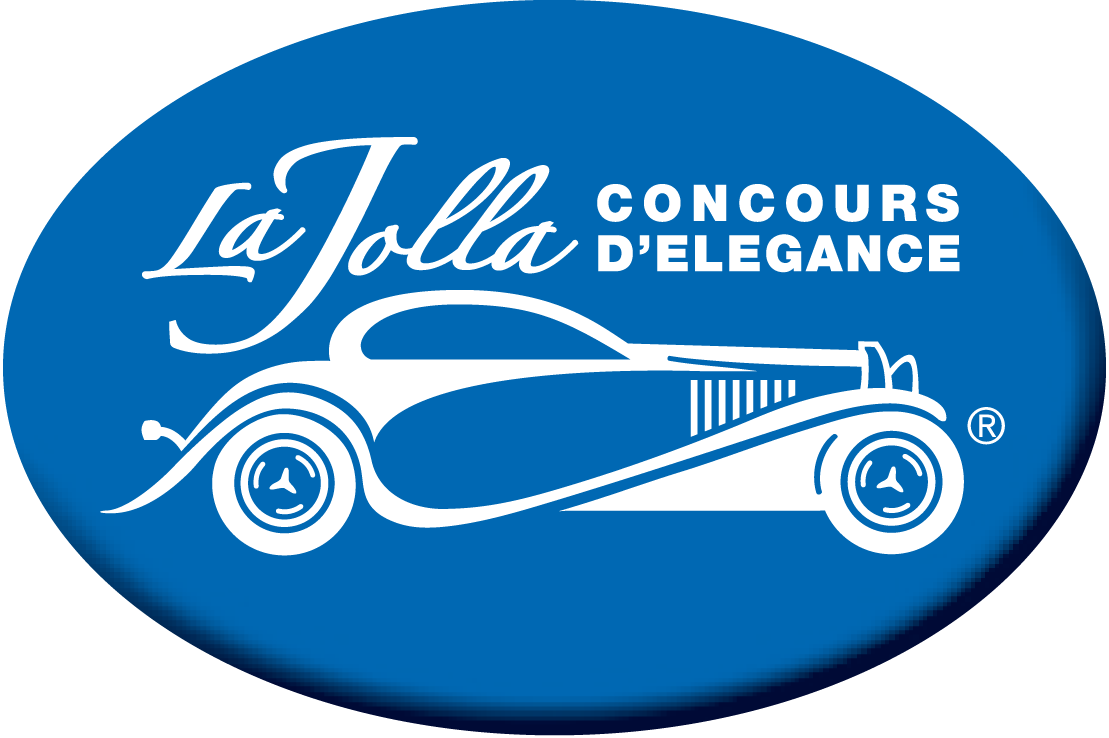 La Jolla Concours d’EleganceEllen Browning Scripps Park Timeline Date:  April 20th, 21st, 22nd, 23rd and 24thSet up will begin in the park at 6:00 AM Thursday, April 20, 2023, Friday, April 21, Saturday, April 22 and Sunday April 23Friday, April 21, 2023 – La Jolla Concours d’Elegance Friday VIP Party from 6:00 PM to 10:00 PM. Sunday, April 23, 2023 - La Jolla Concours d’Elegance from 9:00 AM to 4:00 PM Sunday, April 23 to Monday April 24 - Breakdown from 4:00 PM to Noon on Monday April 24.